Curriculum Vitae Personal Information  	(1) Family name:  THIEU   Middle name:  THI PHONG  Given 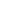 Attach your recent name : THU                          photograph here (Should be taken 	                                                                                                       within three months) Please write your 	(2) Date of Birth: (day)    21  / (month)  5    / (year)  1984           name on the back of 	 the photo  	(3) Age:  31      (as of application)     (4) Sex: [  ] M / [X ] F (4cm×3cm) Marital Status: [  ] Single / [ X ] Married Current Home Address: No.705, A2-D1 Building, Dang Xa, Gia Lam, Ha Noi, Viet Nam    Current Postal Address: Thieu Thi Phong Thu – Department of Cultivation Science – Faculty of Agronomy – Viet Nam University of Agriculture - Trau Quy Town – Gia Lam Distric – HaNoi Capital – Viet Nam Home Phone:                            (9) Work (School) Phone:     +84- 62617644                       Mobile Phone (if any):           +84 979817963                    E-MAIL Address (if any):   ttpthu@vnua.edu.vn;  phongthu_nha84@yahoo.com                        *If you do not have home phone: Contact Person (Family or Relative):        DUONG THANH HUAN    Phone Number:     +84979807963 Educational Background    (as of application) Work Experience  Work Experience (as of application)  **For the type of organization above, choose the applicable alphabet below:   A. Ministry/Governmental agency (Central or Local)  B. State Corp. /State Co.    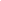  C. Research Institution/ Center (State).    D. Educational Institution (State)  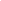  E. Other (please specify): ______________________________________________ Current occupation (including title):         Lecturer                                                     Full name of your current Department:       Cultivation Science                                              Full name of your current Workplace:    Vietnam National University of Agriculture                         Work Address:    Trau Quy Town – Gia Lam Distric – HaNoi Capital – Viet Nam                              Work Phone:      +84-4-38276346                          Fax:              +84-4-38276346                      What are (were) your responsibilities at work?  + Teaching responsibility: 2008 – Present: A lecturer at Department of Cultivation Science – Faculty of Agronomy – Ha Noi University of Agriculture. Teaching subjects : General cultivation, Cultivation and Weed managemen (part of practice), Weed Science (assistant). + Researching responsibility:  Studying on the cultivation techniques for different plants, Farming systems, Crop systems, Crop rotation, Weed Science, Fertilizer and many factors affect to crops. In 2007: Study on the effect of Foliar Spray Fertilizers on Growth, Development and Yield of Corn cv. LVN4 under autunm-winter season in Gia Lam, Ha Noi. In 2008: Study on the effect of Sowing Time on Growth and Biomass Yield of Blue Pea (Clitoria ternatea L) for green manure application under winter season in Gia Lam, Ha Noi. In 2008: Study on the effect of Photphate and Control water in flooded and wet in shifts condition to disintegrated ability of rice straw and rice stubble that to be ploughed and buried on Autumn Crops in Gia Lam, Ha Noi. In 2009: Study on the effect of Nutrient Solution that to be produced from Refuse of Abattoir (D409) on Growth Development and Yield of Tomato and Cabbage under Winter Crops in Gia Lam, Ha Noi. In 2009: Study on the effect of Granulated Fertilizer Application Combined with Antagonistic Fungi (Tricoderma Viride) on Growth, Development and Yield of NK4300 Corn on Gia Lam, Ha Noi. In 2010: The member of project: “Application new technique and method in order to step up intensive cultivation that increases yield of upland corn in Ha Giang province” (intensive cultivation on Flat area, Sloping area, Small cave in the mountain). 2011-2013: Study Master course at Kyushu University in Japan. The title of master’s thesis is “Effect of Nitrogen application timing on growth, yield and eating quality of TH3-3 and KD18 rice varieties”. 2015-2019: Study Doctor course at Kyushu University in Japan. Publications: Thiem. Tran Thi, Tiep. Chu Anh, Thu. Thieu Thi Phong, 2009, Effects of Sowing Time on Growth and Biomass Yield of Blue Pea (Clitoria ternatea L.) under Winter Season Conditions in Gialam, Hanoi, Journal of Science and Develepment, Vol 7, No 3: 239 - 244 (Ha Noi University of Agriculture). Thanh. Nguyen Xuan, Binh. Ha Thi Thanh, Mai. Nguyen Xuan, Thu. Thieu Thi Phong, 2010, “Effect of Phosphate Application Method and Water Regime on Growth, Yield of Summer Rice at Field with Burying Spring Rice Straw” Journal of Science and Develepment, Vol 8, No 1: 40 - 47 (Ha Noi University of Agriculture). Binh. Ha Thi Thanh, Mai. Nguyen Xuan, Thu. Thieu Thi Phong, Hoang. Vu Duy, Thom. Nguyen Mai, Lan. Nguyen Thi Phuong, 2011, Influence of plant spacing and Nitrogen fertilizer on growth and yield of maize on sloping land Yen Minh – Ha Giang, Journal of Science and Develepment, Vol 9, No 6: 861-866 (Ha Noi University of Agriculture).  Binh. Ha Thi Thanh, Mai. Nguyen Xuan, Thu. Thieu Thi Phong, Hoang. Vu Duy, Thom. Nguyen Mai, Lan. Nguyen Thi Phuong, 2012, Influence of plant spacing and Nitrogen fertilizer on growth and yield of upland maize on small cave Dong Van – Ha Giang, Journal of Agriculture and Rural Development, Vol 186: 43-48 (Ministry of Agriculture and Rural Development).  Thieu Thi Phong Thu, Yamakawa Takeo, Kyi Moe, 2014, Effect of Nitrogen Application Timing on Growth, Grain Yield, and Eating Quality of the KD18 and TH3-3 Rice Varieties, The Journal of the Faculty of Agriculture, Vol 59 (1), 55-64; ISSN: 00236152. Kyi Moe, Yamakawa Takeo, Thieu Thi Phong Thu, 2014, The effects of pretransplant basal and split applications of nitrogen on the growth and yield of Manawthukha rice, Communications in Soil Science and Plant Analysis, 45:2833–2851. Kyi Moe, Yamakawa Takeo, Thieu Thi Phong Thu, 2015, NPK Accumulation and Use Efficiencies of Manawthukha Rice (Oryza Sativa L.) Affected By Pre-Transplant Basal and Split Applications of Nitrogen, Communications in Soil Science and Plant Analysis, DOI: 10.1080/00103624.2015.1085552  To link to this article: http://dx.doi.org/10.1080/00103624.2015.1085552   	 	 	 	 	 	15th October, 2015   	 	 	 	 	           Thieu Thi Phong Thu Level Name of School Department Location Period of schooling you have attended From /To (Month/Year) Degree (Ex.) XXX University Faculty of XXX Hanoi 4 Years 09/1999 - 06/2003 Bachelor of XXX Higher Education  (University level )            HaNoi University of Agriculture  Ha Noi 4 Years 09/2003 – 09/2007 Bachelor of Agronomy (Engineer of Crop Science ) Others Higher Education  (except training)         Kyushu University Japan 2 years 2011-2013 Certificate of 	Master Degree Others Higher Education  (except training)         Kyushu University Japan 4 years 2015-2019 Others Higher Education  (except training)          Organization / Company Department Position Title Period of Working From /To ( Month/Year) **Typ e HaNoi University of Agriculture Cultivation Science  Lecturer and Researcher 8 years 8/2008 – at present D 